АДМИНИСТРАЦИЯ КРАСНОСЕЛЬКУПСКОГО РАЙОНАПОСТАНОВЛЕНИЕ«31» января 2024 г.                                                                              № 28-Пс. КрасноселькупОб утверждении комплексной программы муниципального округа Красноселькупский район Ямало-Ненецкого автономного округа  «Укрепление общественного здоровья» на 2024-2026 годы В целях реализации национального проекта «Демография», федерального и регионального проектов «Формирование системы мотивации граждан к здоровому образу жизни, включая здоровое питание и отказ от вредных привычек», достижения целевых значений показателей, в соответствии с постановлением Правительства Ямало-Ненецкого автономного округа от 31 января 2020 года № 86-П «Об утверждении региональной программы «Укрепление общественного здоровья», Администрация Красноселькупского района постановляет:1. Утвердить прилагаемую комплексную программу муниципального округа Красноселькупский район Ямало-Ненецкого автономного округа «Укрепление общественного здоровья» на 2024-2026 годы.2. Ответственным исполнителям плана мероприятий комплексной программы муниципального округа Красноселькупский район Ямало-Ненецкого автономного округа «Укрепление общественного здоровья» на 2024-2026 годы:2.1. обеспечить выполнение мероприятий в соответствии с установленными сроками;2.2. ежеквартально, до 25 числа отчетного периода, представлять в Управление по труду и социальной защите населения Администрации Красноселькупского района информацию о ходе выполнения мероприятий.3. Опубликовать настоящее постановление в газете «Северный край» и разместить на официальном сайте муниципального округа Красноселькупский район Ямало-Ненецкого автономного округа.4. Настоящее постановление вступает в силу с момента его опубликования и распространяет свое действие на правоотношения, возникшие с 01 января 2024 года.5. Контроль за исполнением настоящего постановления возложить на заместителя Главы Администрации Красноселькупского района.Глава Красноселькупского района                                                  Ю.В. ФишерПриложениеУТВЕРЖДЕНА постановлением Администрации Красноселькупского района от «31» января 2024 г. № 28-ПКОМПЛЕКСНАЯ ПРОГРАММАмуниципального округа Красноселькупский район Ямало-Ненецкого автономного округа«Укрепление общественного здоровья» на 2024-2026 годыСокращения:Комплексная программа - комплексная программа муниципального округа Красноселькупский район Ямало-Ненецкого автономного округа «Укрепление общественного здоровья» на 2024-2026 годы;РФ - Российская Федерация;ЯНАО - Ямало-Ненецкий автономный округ;Красноселькупский район, район - муниципальный округ Красноселькупский район Ямало-Ненецкого автономного округа; ГБУЗ ЯНАО Красноселькупская ЦРБ, Красноселькупская ЦРБ, КЦРБ - государственное бюджетное учреждение здравоохранения Ямало-Ненецкого автономного округа «Красноселькупская центральная районная больница»;ПАВ - психоактивные вещества;ЗОЖ - здоровый образ жизни;СМИ - средства массовой информации;КП - комплексная программа;УФО - Уральский федеральный округ;с. - село;НИЗ – неинфекционные заболевания;ВУТ - временная утрата трудоспособности;ВМП - высокотехнологичная медицинская помощь;ОЗ – охрана здоровья;СМП - скорая медицинская помощь;ОМС – обязательное медицинское страхование;ВК – врачебная комиссия;МСЭ – медико-социальная экспертиза;ДОГВН - диспансеризация определенных групп взрослого населения;ССЗ - сердечно-сосудистые заболевания;СД - сосудистая деменция;ЗНО - злокачественные новообразования;СССР - суммарный сердечно-сосудистый риск;ХНИЗ - хронические неинфекционные заболевания;ФОК - Физкультурно – оздоровительный комплекс.Паспорт комплексной программы муниципального округа Красноселькупский район Ямало-Ненецкого автономного округа «Укрепление общественного здоровья» на 2024-2026 годыРаздел I. Текущее состояние профилактической помощи на территории муниципального округа Красноселькупский район Ямало-Ненецкого автономного округа. Основные показатели профилактической помощи населению1. Географическая характеристика (протяженность) муниципального округа Красноселькупский район.Красноселькупский район расположен на юго-востоке ЯНАО (рисунок 1). Его протяженность с севера на юг 500 км, с запада на восток более 350 км. На западе Красноселькупский район граничит с Пуровским районом, на севере, востоке и юге – с Тазовским районом, Красноярским краем и Ханты-Мансийским автономным округом.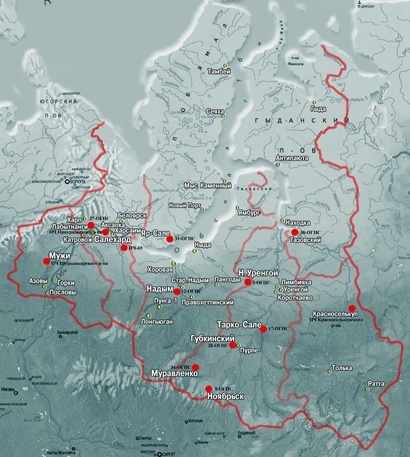 Рисунок 1 – Схема границ муниципальных образований ЯНАО.Муниципальный округ Красноселькупский район имеет собственную территорию, которую составляют земли населенных пунктов, прилегающие к ним земли общего пользования, территории традиционного природопользования населения муниципального округа, а также земли рекреационного назначения.Территория Красноселькупского района расположена на северо-востоке Западно-Сибирской равнины в бассейне реки Таз и занимает площадь 106,8 тыс. кв. км., что составляет 14,2% территории Ямало-Ненецкого автономного округа. Численность населения составляет 5,8 тысяч человек, средняя плотность населения – 0,1 чел./кв.км. В соответствии с Законом автономного округа в состав территории муниципального округа Красноселькупский район входят следующие населенные пункты:село Красноселькупсело Киккиаккисело Раттасело Толька.Административным центром муниципального округа Красноселькупский район является село Красноселькуп.В районе сложная транспортная схема. Круглогодичное автомобильное сообщение отсутствует. Транспортное сообщение осуществляется автомобильным (по зимникам), водным и воздушным транспортом. 2. Демографическая ситуация (численность населения; половозрастная структура).Важнейшими социально-экономическими показателями формирования градостроительной системы любого уровня являются динамика численности населения. Наряду с природной, экономической и экологической составляющими они выступают в качестве основного фактора, влияющего на сбалансированное и устойчивое развитие территории Красноселькупского района.Показатель рождаемости является важнейшим медико-социальным критерием жизнеспособности и воспроизводства населения. Рождаемость обусловлена не только биологическими, но и социально-экономическими процессами, условиями жизни, быта, занятостью женщин в производстве, традициями, религиозными установками и другими факторами воспроизводства населения. Анализ демографической ситуации в муниципальном округе Красноселькупский район проведён на основании данных Управления Федеральной службы государственной статистики по Тюменской области, Ханты-Мансийскому автономному округу-Югре и Ямало-Ненецкому автономному округу (Тюменьстат), сайта Администрации Красноселькупского района (DOKLAD-Krasnoselkupskogo-rayona-za-2022-god.docx).Красноселькупский район – это один из малонаселенных районов округа с долей жителей чуть более 1% от общей численности. Численность населения по Красноселькупскому району по итогам Всероссийской переписи населения 2020 года, составляет 5789 человек, в том числе: - по с. Красноселькуп – 3 732 человек; - по с. Толька – 1795 человек (9 из них проживают в с. Киккиаки); - по с. Ратта – 262 человека. В отчетном периоде также отмечается незначительное снижение численности населения по Красноселькупскому району.В структуре численности населения преобладает население трудоспособного возраста (62%), моложе трудоспособного возраста – 25%, старше трудоспособного – 12%. Рис. 2. Структура численности населения 2021-2022 годыПо половозрастному составу (рисунок 3) отмечается:- практически одинаковый состав мужского 2843 человек и женского населения 2946 человек;- увеличение числа граждан в возрастной категории от 10 до 14, от 25 до 29 лет, от 30 до 34 лет, от 35 до 39 лет;- уменьшение числа граждан в возрастной группе от 55 до 59, 70 и старше;- наблюдается увеличение числа граждан в отдельных половозрастных группах: женщины от 40-44 лет и мужчины от 50 до 54 лет.В целом демографическая ситуация за последние 3 года изменилась незначительно.В районе наблюдается:1) ежегодный естественный прирост населения;2) увеличение числа многодетных семей: - в 2020 году - 201 семья, в 2021 году - 202, в 2022 - 214.3) Основными причинами смертности в районе являются: болезни системы кровообращения (43,4%), внешние причины (11,3%), болезни органов дыхания (9,4%) новообразования (3,8%).Несмотря на естественный прирост населения за последние 3 года, фиксировалось ежегодное падение численности населения, что связано в первую очередь с миграционным оттоком населения (рисунок 3).Наиболее высокая миграция наблюдается среди лиц трудоспособного возраста (67% от числа выбывших), связана она с образовательной и пенсионной миграцией, стремлением населения в получении минимального жизненного комфорта: качественных медицинских услуг, достойных жилищных условий, качественных продуктов питания, разнообразие досуга, отсутствием мест приложения труда, труднодоступностью территории (в условиях удалённости территории от основных транспортно-логистических центров неразвитость транспорта затрудняет перемещение жителей даже по территории округа).Рис. 3. Естественное и миграционное движение населения 2020-2022 годыС 2002 года в Красноселькупском районе наблюдается тенденция снижения  численности  населения (рисунок 4). По данным Федеральной службы государственной статистики наблюдался прирост населения в 2014 году на  2,48% (6036 чел.), при этом уже начиная  с 2015 года (6021 чел.) численность населения вновь начала снижаться. Если за период с 2015 по 2019 годы средний показатель снижения численности составил 0,5%, то в 2020 году – 2,33% (2019 год – 5889 чел; 2020 – 5752 чел.). В 2023 году по сравнению с 2022 годом наблюдается прирост населения на 1,33% (2022 год - 5627 чел; 2023 - 5702 чел.).Из таблицы 1 следует, что с  2018 по 2022 численность населения Красноселькупского района уменьшилась на 289 чел. (5627-5916).Рисунок 4 – Демографические показатели Красноселькупского района.Данные Федеральной службы государственной статистики.Рис. 5. Национальный состав населенияОсновная часть населения Красноселькупского района – это русские (56,4%) и представители коренных малочисленных народов Севера (22%) (рисунок 5).Численность населения Красноселькупского районаТаблица 1Красноселькупский район является территорией исторического проживания и хозяйственной деятельности коренных малочисленных народов Севера, всего в районе проживает 1 739 человек из числа коренных малочисленных народов Севера: селькупы – 1 611 человек (92,6%), ненцы – 76 человек (4,4%) и ханты – 52 человека (3%). Часть населения являются кочевниками и живут вне населённых пунктов. В 2022 году наблюдается увеличение численности граждан из числа коренных малочисленных народов Севера на 15 человек по сравнению с прошлым годом за счет роста рождаемости (умерло - 15 человек, родилось - 30 человек).Показатели естественного движения населения Красноселькупского районаТаблица 2Данные Федеральной службы государственной статистики.На территории Красноселькупского района наблюдается благоприятная тенденция превышения показателей рождаемости над показателями смертности. Число рождений в 2021 году, в сравнении с 2020 годом уменьшилось на 8 человек, что составляет – 12,31 %, в то же время в 2022 году по сравнению с 2020 увеличилось на 23 человека, что составляет - 35,38%.3. Заболеваемость и смертность от НИЗ в динамике. Анализ показателей общей заболеваемости и смертности населения Красноселькупского района.3.1. Общая заболеваемость населения.Уровень общей заболеваемости в 2019 снизился на 32,6% (таблица 3). В ГБУЗ ЯНАО «Красноселькупская центральная районная больница» приняты на работу узкие специалисты, улучшаются диагностические возможности медицинской организации.Показатели общей заболеваемости населения Красноселькупского района (на 1000 населения)Таблица 3В 2021 году естественный прирост составил +6,84‰.Рождаемость - 11,4 на 1000 населения.  Родилось 72, из них  15 в с.Красноселькуп.Общая смертность - 4,59 на 1000 населения. Умерло - 29.Материнская и младенческая смертность – 0. Заболеваемость (первичная) на  1000 населения -  1536,71.Болезненность (распространенность, общая  заболеваемость) - 2034,25.В 2022 году естественный прирост составил +6,6‰.Рождаемость - 10,4 на 1000 населения.  Родилось 66, из них  6 в с.Красноселькуп (2021г. - 72/15).         Общая смертность - 6,2  на 1000 населения.  Умерло - 39.     Общая заболеваемость на  1000 населения- 2469,5.Материнская смертность - 0, младенческая смертность – 1 (по прописке, умер в г.Новый Уренгой). 3.2. Заболеваемость социально-значимыми болезнями.С 2016 года Красноселькупский район относится к региону  с высоким уровнем распространения ВИЧ-инфекции. В настоящее время на учете состоит 42 человека, из них 15 лиц КМНС (35,7%), впервые выявлено в 2019 году - 3 представителя КМНС (1 умер от ССЗ) (рисунок 6).Рисунок 6 – Численность заболеваемости ВИЧ-инфекцией.Показатели заболеваемости социально-значимыми болезнями населения Красноселькупского района за 2014-2022 годы  (на 100 000 населения)Таблица 4	Основные причины, оказывающими негативное влияние на эпидемиологию социально-значимых болезней населения (туберкулёза, ВИЧ, злокачественные новообразования).Эпидемиологическая ситуация, связанная с туберкулезом, носит неустойчивый характер с тенденцией к увеличению заболеваемости туберкулеза. Основными причинами, оказывающими негативное влияние на эпидемиологию туберкулёза являются:- злоупотребление алкоголем (бытовое пьянство - 35%);- асоциальный образ жизни.С 2016 года Красноселькупский район относится к региону  с высоким уровнем распространения ВИЧ-инфекции. В целях предотвращения распространения  ВИЧ-инфекции на территории Красноселькупского района, а так же  в  соответствии с Постановлением Главного Государственного врача Ямало-Ненецкого автономного округа  от 05 июля 2016 года № 14, Администрацией Красноселькупского района было издано Распоряжение «О создании рабочей группы по предотвращению распространения  ВИЧ-инфекции  на территории муниципального образования Красноселькупский район». Таким образом, данный вопрос был взят на личный контроль Главой Красноселькупского района и заместителем Главы Красноселькупского района по социальным вопросам. Ежемесячно проводятся рабочие совещания с руководителями организаций и учреждений с вахтово-экспедиционным методом работы, осуществляющих деятельность на территории с.Красноселькуп, также ежемесячно проводятся заседания СПЭК в присутствии заместителя Главы Администрации Красноселькупского района по социальным вопросам. 3.3. Эпидемиологическая ситуация связанная с туберкулезом в районе за 2020-2022 годы.За 2022 год по району впервые зарегистрировано больных туберкулезом 6 человек, в том числе 1 подросток (с запущенной формой). За 2021 год по району впервые зарегистрировано больных туберкулезом  4человека, в том числе 1 чел житель других территорий, в 2020 году - 3 чел., в том числе 1 ребенок.В 2020-2021 годах выявленных с запущенной формой не было.В 2020-2021 годах все пациенты выявлены при профосмотре.Общая заболеваемость за 2020-2022 годыТаблица 5Заболеваемость детей и подростков за 2020-2022 годыТаблица 6Заболеваемость подростков в районе не отмечалась с 2013 года. В 2022 году выявлен 1 коренной житель района. Заболеваемость детей 1 в 2020году, ребенок выявлен при профосмотре, Диаскин тестом.Динамика заболеваемости туберкулезом с бактериовыделением за 2020 - 2022 годы Таблица 7В 2020 году - 1 пациент выявлен в 4 квартале, лечение получает, клинически абациллирован.В 2021 году - 2 пациента, лечение получает, 2 абациллированы.В 2022 году - 1 пациентка.Распространенность больных туберкулезом за 2020 - 2022 годы Таблица 8Распространенность больных туберкулезом с МЛУ МБТ(+) за 2020-2022гг. В 2020 году - 3 чел., на 100 тыс - 52,5; процент от контингента с МБТ(+) - 75. В 2021 году - 3 чел., на 100 тыс - 52,8; процент от контингента с МБТ(+) - 75. В 2022 году - 1чел., на 100 тыс - 16,1; процент от контингента с МБТ(+) - 100;В контингенте больных с активной формой туберкулеза + ВИЧ на 29.12.2022 год состоит - 0 чел. (в 2020 году - 1, в 2021 году - 3).Динамика смертности от туберкулеза в 2020-2022 годыТаблица 9В 2020 году умерло 2 больных из группы хроников с широкой лекарственной. Показатель смертности от туберкулёза  снизился с 35,2 в 2020 году до 17,6 в 2021-2022 годах. Выводы:Усилить контроль над обеспечением полноты охвата населения профилактическими осмотрами, направленных на раннее выявление туберкулеза всех локализаций.Концентрировать внимание на профилактические осмотры неорганизованных групп населения, оторвавшихся от флюорографических осмотров 2 года и более, социально-дезадаптированных слоев населения, медицинских групп «риска» по заболеванию туберкулезом.Использовать для ранней диагностики метод микроскопии по Циль-Нильсену с целью своевременного выявления заразных форм туберкулеза и обследования этим методом нетранспортабельных больных и пациентов из групп риска.Участковым службам обеспечить полноту выполнения плана профилактических осмотров на прикрепленных участках.Обеспечить своевременное дообследование лиц, с контролем выявленной патологии.3.4. Анализ выявленных больных со злокачественными образованиями в 2020-2022 годы.Выявлено больных со злокачественными образованиями в 2020 - 2022 годыТаблица 10Динамика заболеваний ЗНОРисунок 7 – численность граждан со ЗНО.Улучшение диагностики связано с проводимой диспансеризацией и скрининговыми исследованиями. Удельный вес больных со ЗНО, состоящих на учёте 5 лет и более в 2020 году составил - 56,4% (34 человека), в 2021 году - 44,6% (29 человек), в 2022 году - 51,4% (37 человек) (рисунок 7).Доля злокачественных новообразований, выявленных на ранних стадиях - в 2020 году - 56%, в 2021 году - 78%, 2022 году - 42,9%.3.5.Анализ показателя смертности в 2020-2022 годы (% от всех причин, на 100 тыс. нас.).Показателя смертности в 2020 - 2022 годы (% от всех причин, на 100 тыс. нас.)Таблица 113.6. Структура заболеваемости с временной утратой трудоспособности. Структура заболеваемости с ВУТ за 2020-2022 годы(по Ф-16 ВН на 100 работающих)Таблица 12Заболеваемость с временной утратой трудоспособности – это важнейший показатель общественного здоровья работающего населения.В КЦРБ в 2022 году всего населения на обслуживании -  6317 чел., в том числе: взрослое население – 4663 чел., детское население – 1654 чел., трудоспособное население: 3933 чел., старше трудоспособного - 730 чел., работающее население 3142 чел. В структуре заболеваемости с ВУТ отмечается снижение показателей по всем причинам нетрудоспособности в 2022 году в сравнении с 2020 в днях на 11,7%, увеличение средней длительности пребывания в сравнении с 2020 годом на 27% ( с 10,2 до 13,8 день).Анализируя показатели таблицы, в 2022 году, можно сделать вывод об увеличении случаев с ВУТ и  дней с ВУТ за счет заболеваемости инфекционными заболеваниями, что связано с пандемией новой коронавирусной инфекции Ковид-19, начавшейся во 2 квартале 2020 года, увеличение случаев заболеваемости уха и сосцевидного отростка, что связано с приемом на работу врача-оториноларинголога. Отмечается  снижение по заболеваниям в случаях и днях: болезни глаз, болезней системы кровообращения, болезней кожи и подкожной клетчатки, эндокринной системы. Показатели ВУТ по всем причинам за 2020-2022 годы(на 100 работающих) Таблица 13Отмечается уменьшение случаев по всем причинам нетрудоспособности в 2022 году в сравнении с 2020 на 11,8%, увеличение в днях на 19,6%, увеличение средней длительности пребывания в сравнении с 2020 годом  на 35% (13,8 день).Показатели ВУТ по заболеваниям за 2020-2022 годы(на 100 работающих)Таблица 14В структуре заболеваемости  с ВУТ за 2022 год количество случаев, дней  нетрудоспособности остается на относительно стабильном уровне в сравнении с 2020 года, средняя длительности пребывания на ЛН  (10,9 дней)  на одном уровне с 2020 года.3.7. Анализ диспансеризации  определенных групп взрослого населения в 2020-2022 году. Какие заболевания выявляются в  ходе диспансеризации. Каждый медицинский работник на своем рабочем месте несет ответственность за профилактическую работу в КЦРБ. Создан кабинет медицинской профилактики. В масштабах района – принимаем активное участие в работе Межведомственной комиссии по ведению ЗОЖ,  участие в акциях различного уровня; проведение оздоровительных мероприятий  в образовательных учреждениях района, в своей организации, принимаем участие в молодёжном форуме «КрасФам», тесно сотрудничаем со СМИ. Контроль за проведением диспансеризации определённых групп  взрослого населения осуществляет Глава Красноселькупского района, заместитель Главы Администрации Красноселькупского района по социальным вопросам, Межведомственная комиссия по охране труда в Красноселькупском районе.   Дети, подростки осмотрены полностью. В 2020 году по плану  подлежало диспансеризации 912 человек, прошли  всего 522 человека, что составило 57,2% от плана. Неисполнение плана связано с неблагоприятной эпидемической обстановкой, связанной с новой коронавирусной инфекцией и отменой профилактических мероприятий.  В числе прошедших диспансеризацию  1 группу здоровья  имеют  40 человек (7,6 %), 2 группу здоровья - 56 человек (10,7 %), 3А группа здоровья - 252 человека (48,2 %), 3Б группа здоровья  - 174 человек (33,3%).  Таким образом,  более  81,5% из числа прошедших диспансеризацию, нуждаются  в дальнейшем   медицинском наблюдении за состоянием здоровья, а так же  в поддерживающих лечебных и профилактических мероприятиях. По выявленным факторам риска развития заболеваний на 1 месте нерациональное питание - 212 случаев (неприемлемая диета и вредные привычки питания), избыточная масса тела (аномальна прибавка массы тела) – 211 случаев, на 2 месте по выявленным факторам риска – низкая физическая активность (недостаток физической активности) - 146 человек, 3 место - курение табака - 128 человек. Впервые выявленных заболеваний  в рамках диспансеризации - 14 случаев. Сердечно-сосудистые заболевания и риски их развития лидируют среди всей  впервые выявленной патологии.В 2021 году подлежало диспансеризации и профилактическому осмотру 1191 человек, прошли  917 человек, что составило 77%. Неисполнение плана связано с низкой приверженностью населения к прохождению профилактических мероприятий, так же сохранением эпиднеблагополучия по коронавирусной инфекции в начале года. В числе прошедших диспансеризацию  1 группу здоровья  имеют  114 человек (13,9%), 2 группу здоровья - 130 человек (15,9%), 3А группа здоровья  - 409 человека (50%), 3Б группа здоровья  - 264 человек (32,3%). Таким образом,  более  82,3% из числа прошедших диспансеризацию, нуждаются  в дальнейшем   медицинском наблюдении за состоянием здоровья, а так же в поддерживающих лечебных и профилактических мероприятиях. По выявленным факторам риска развития заболеваний на 1 месте нерациональное питание - 170 случаев, 2 место ожирение - 154 случаев, на 3 месте по выявленным факторам риска - низкая физическая активность (недостаток физической активности) - 147 человек, гиперхолестеринемия - 143 человека. Высокий абсолютный сердечно-сосудистый риск выявлен у  29 человек. Отсутствуют факторы риска у 164 человек. Впервые выявленных заболеваний  в рамках диспансеризации  - 20 случаев. Сердечно-сосудистые заболевания и риски их развития лидируют среди всей  впервые выявленной патологии, на втором месте - сахарный диабет. В 2022 году подлежало диспансеризации 1548 человек, прошли  диспансеризацию всего 1117 человек (72,1%), подлежало профилактическому осмотру 156 человек, прошло - 166 человек (106,4%). В числе прошедших диспансеризацию 1 группу здоровья  имеют  114 человек (13,9 %), 2 группу здоровья - 130 человек (15,9%), 3А группа здоровья - 409 человека (50%), 3Б группа здоровья - 264 человек (32,3%).  Таким образом,  более  82,3% из числа прошедших диспансеризацию, нуждаются  в дальнейшем   медицинском наблюдении за состоянием здоровья, а так же  в поддерживающих лечебных и профилактических мероприятиях. По выявленным факторам риска развития заболеваний на 1 месте нерациональное питание - 418 случаев, 2 место курение - 366 человек, на 3 месте по выявленным факторам риска – низкая физическая активность – 268 человек, ожирение - 258 человек, гипергликемия - 255 человек. Высокий абсолютный сердечно-сосудистый риск выявлен у 67 человек. Отсутствуют факторы риска у 128 человек. Впервые выявленных заболеваний  в рамках диспансеризации  - 31 случай. Сахарный диабет лидируют среди всей  впервые выявленной патологии, на 2 месте - сердечно-сосудистые заболевания. 4. Доступность имеющихся ресурсов в области охраны здоровья. Анализ обеспеченности, в том числе кадровой, ГБУЗ ЯНАО «Красноселькупская ЦРБ».4.1. Система организации медицинской помощи населению в Красноселькупском районе.Медицинская помощь населению  Красноселькупского района  оказывается районной больницей с. Красноселькуп  мощностью на 61 койку  и  17 коек дневного стационара, поликлиникой на 290 посещений в смену; участковой больницей с. Толька на 6 коек  и 6 коек дневного пребывания,  амбулаторией с мощностью на 43 посещения в смену, фельдшерско-акушерским пунктом с. Ратта. При оказании медицинской помощи населению района сохраняется важнейший принцип системы здравоохранения – этапность  и доступность оказания медицинской помощи: от первичной медико-санитарной помощи (разъездной фельдшер, домовое хозяйство) до специализированной медицинской помощи в центральной районной больнице с.Красноселькуп. Разъездной фельдшер Толькинской УБ на основании утвержденного главным врачом КЦРБ и согласованного с главой администрации с. Толька  «Графика выезда разъездного фельдшера по обслуживанию кочующего (мигрирующего) населения в районе обслуживания Толькинской участковой больницы на 2022 год». Для оказания  медицинской помощи пациентам населённых пунктов Красноселькупского района, составлен график выездов бригады врачей КЦРБ: 2 раза в год (весна, осень) для проведения медицинских осмотров, оказания  специализированной помощи населению, отбор на оперативное или стационарное лечение в условиях КЦРБ. 4.2. Обеспеченность зданием.По договору безвозмездного пользования от 14.12.2022 года в ведомство Красноселькупская ЦРБ передан объект Административно – хозяйственный корпус общей площадью S-1423,0 кв.м., заказчиком которого является Дирекция капитального строительства и инвестиций ЯНАО. На объекте располагаются подразделения «Пищеблока», «Прачечной», «Административно управленческого персонала».  Ввод данного здания улучшил условия труда сотрудников, сделав их более комфортными.В 2023 году за счет средств окружного бюджета выполнен текущий ремонт части здания Толькинской участковой больницы (2 этап) на сумму 9 млн. руб. В 1-2 квартале 2023 года за счет средств окружного бюджета выполнены мероприятия по сносу объекта «Терапевтическое и Родильное отделение» расположенное по адресу: с. Красноселькуп, ул. Полярная д.3 корпус 7, на сумму 20 810 млн. руб.4.3. Обеспеченность оборудованием.Медицинская организация оснащена медицинским оборудованием в соответствии с федеральными стандартами на 95%.В  2017 году поступил 1 автомобиль скорой помощи высокой проходимости, укомплектованный необходимым реанимационным оборудованием, лапароскопическая (эндоскопическая) стойка для проведения  оперативных вмешательств хирургического и гинекологического профиля, позволяющая значительно расширить возможности раннего выявления заболеваний  и другое оборудование.В  2018 году поступила новая стоматологическая установка, для оказания стоматологической помощи взрослому населению,  и дефибриллятор, для оказания неотложной помощи детям. В 2019 году поступило рабочее место врача-оториноларинолога, позволяющее оказывать специализированную медицинскую помощь по профилю «оториноларинология» жителям района, аппарат  кардиотокографии плода, портативная стоматологическая установка. В 2020 году больница оснащена двумя реанимобилями скорой  помощи, один из которых  отправлен в Толькинскую участковую больницу.  В рамках улучшения  оказания качественной медицинской помощи населению Красноселькупского района в  условиях распространения   новой коронавирусной инфекции  больница оснащена портативным УЗ-сканером.  ОАО «Севернефтегазпром» на безвозмездной основе закупил для нужд КЦРБ   палатный передвижной рентгенаппарат.  В рамках повышения качества оказания специализированной помощи  за счёт средств больницы была закуплена литейная установка для  зубопротезной лаборатории.В 2022 году получено и внедрено в работу оборудование, которое позволит улучшить доступность и качество оказываемой медицинской помощи населению Красноселькупского района:- инкубатор для новорожденных (модель Cual Incu I  с принадлежностями) – 1 шт;- весы для детей до 1 года – 2 шт;- электрокардиограф цифровой многоканальный iMAC120» - 3 шт (1 в Толькинскую УБ, 2 - Красноселькуп);- машина  автоматическая для проявки рентгеновской пленки;- автоматический коагулометрический анализатор для in vitro диагностики;- облучатель-рециркулятор воздуха ультрафиолетовый бактерицидный "Дезар-802п";- аппарат рентгеновский дентальный Xelium Ultra SE;- утилизатор  медицинских  отходов – 3 шт (1 в Толькинскую УБ, 1 в ФАП, 1 - Красноселькуп);- санитарный автомобиль УАЗ 396295. 4.4. Обеспеченность кадрами.  В ГБУЗ ЯНАО «Красноселькупская ЦРБ» работают 245 человек: врачи -  30 чел., провизор – 1 чел., средний медицинский персонал - 109 чел., медицинские регистраторы – 5 чел., младший медицинский персонал – 22 чел., прочий персонал - 78 человек. Укомплектованность врачебных должностей – 91,5%, укомплектованность врачебных должностей в подразделениях, оказывающих медпомощь в амбулаторных условиях – 94,2%, укомплектованность должностей среднего медицинского персонала – 95,7%,  укомплектованность должностей среднего медперсонала в подразделениях, оказывающих медпомощь в амбулаторных условиях – 93%, обеспеченность врачами, работающими в государственных медицинских организациях, (чел. на 10 тыс. населения) – 53,3%, обеспеченность средними медицинскими работниками, работающими в государственных медицинских организациях, (чел. на 10 тыс. населения) – 184,8%.За период работы программы «Земский доктор» приняли участие 22 специалиста, из них: в 2021 году - 2 специалиста, в 2022 году  - 1 специалист – врач – оториналаринголог.В 2022 году на основании Постановления Правительства Ямало-Ненецкого автономного округа  «Об утверждении Положения о предоставлении служебных жилых помещений специализированного жилищного фонда Ямало-Ненецкого автономного округа» № 950-П от 07 августа 2020 года получили квартиры 2 специалиста (средний медицинский персонал)  амбулаторно - поликлинического звена. Укомплектованность врачебными кадрами за 2019-2022 годы на 10000 населенияТаблица 15Укомплектованность средним медицинским персоналом за 2019-2022 годы на 10000 населенияТаблица 165. Формирование ЗОЖ.На территории муниципального округа Красноселькупский район, на постоянной основе, проводится работа по информированию населения о социально значимых заболеваниях, профилактических мерах, а также о возможных факторах риска развития как неинфекционных, так и инфекционных заболеваний.Вопросы формирования ЗОЖ рассматриваются на заседаниях координационного совета по внутриведомственному и межведомственному взаимодействию по вопросам ЗОЖ и профилактики заболеваний при заместителе Главы Администрации Красноселькупского района по социальным вопросам.С целью повышения грамотности населения и привлечения к ЗОЖ на территории района реализуется ряд  комплексных планов: - «Межведомственный комплекс мер по снижению масштабов потребления алкогольной продукции и профилактике алкоголизма среди населения на 2018-2030 годы»;- «РRO_профилактику» на 2019-2020 годы;   - «Межведомственный комплекс мероприятий, направленный на достижение целевых показателей укрепления здоровья населения  Красноселькупский район, повышения ожидаемой продолжительности жизни, снижение смертности и формирования системы мотивации граждан к здоровому образу жизни на 2019-2024 годы»; - «Межведомственный план по профилактике смертности от внешних причин на 2021-2022 годы» и др.Проводится активная работа с районными СМИ путем записи актуальных интервью специалистами КЦРБ на темы алкоголизации, выявления факторов риска для здоровья, вреда курения и наркомании. Особое внимание уделяется инфекционным заболеваниям (ВИЧ/СПИД), а также «сезонным болезням» (грипп, ОРВИ, простуды и т.д.). В районной газете, на официальных сайтах учреждений, в социальных сетях и мессенджерах размещается информационный материал по ЗОЖ, о запланированных на территории района акций, флешмобов районного и окружного масштабов.  Также размещена ссылка на сайт ГБУЗ ЯНАО «Центр медицинской профилактики».С открытием в 2020 году спортивного комплекса «Ямалец» в с. Красноселькуп увеличилась доступность занятий спортом не только детского, но и взрослого населения. Населению на сегодняшний день доступны следующие секции:- мини-футбол;- волейбол;- флорбол;- группа здоровья;- хоккей;- плавание;- дартс;- тренажерный зал;- лыжные гонки;- спортивный туризм;- фитнес-аэробика;- пауэрлифтинг;- дзюдо;- греко-римская борьба;- рукопашный бой;- настольный тенис;- северное многоборье;- самбо.В 2021 году ведён в эксплуатацию Физкультурно – оздоровительный комплекс открытого типа в с. Красноселькуп.  В состав ФОК входят: беговые дорожки, футбольное поле, уличные тренажёры, площадка для стритбола, трибуны и раздевалки. ФОК предназначен для занятий спортом на открытом воздухе. В летний период проводятся тренировки и соревнования по мини – футболу, стритболу, приём и  выполнение нормативов ГТО, уроки физкультуры школы «Радуга». Всего на территории района в течение 2020-2022 годов работало более 20 спортивных секций в спортивной школе и спорткомплексе «Ямалец».В 2023 году  ожидается введение в эксплуатацию Центра единоборств «Северный характер», что  позволит проводить в комфортных условиях тренировки по таким видам спорта как: самбо, дзюдо, греко – римская борьба, рукопашный бой, а так же реализовать проект «Самбо в школу». В настоящее время тренировки по данным видам спорта проводятся в спортивном зале «Динамо», который находится в ветхом состоянии. В зимнее время температура в помещении не соответствует нормам Санпин.Система образования активно пропагандирует здоровый образ жизни среди детского населения. В целях пропаганды здорового образа жизни, приобщения детей к массовому занятию физической культурой и спортом раз в четверть в общеобразовательных организациях проводятся Дни здоровья,   организованы занятия во внеурочное время по таким видам спорта, как баскетбол, волейбол, мини-футбол, настольный теннис, лыжная подготовка, народные игры, шашки, шахматы. В 9 детских творческих объединениях спортивной направленности занимается 154 воспитанника, в рамках внеурочной занятости (ФГОС) в 11 спортивно-оздоровительных объединениях занятиями охвачено 207 обучающихся. В рамках работы школьных спортивных клубов проводятся школьные соревнования по пионерболу, волейболу,  баскетболу, гиревому спорту, настольному теннису, дартсу. Охват - 256 обучающийся школ района. В школах раздел изучения национальных видов спорта внедрен в учебные программы по предмету «Физическая культура». При проведении учебных занятий изучаются преимущественно подводящие упражнения к национальным видам спорта, а также соревновательные упражнения. При осуществлении деятельности кружков и секций физкультурно-спортивной направленности в учебно-тренировочном процессе применяются элементы национальных видов спорта. Элементы национальных видов спорта включаются в такие формы школьных спортивно-массовых мероприятий, как веселые старты, спортивные многоборья и т.п., проводимые в школах в рамках Дней здоровья, спортивных недель, спортивных праздников.С 1 сентября 2021-2022 учебного года созданы школьные спортивные клубы  в трех общеобразовательных организациях (100%), охват детей составляет 135 человек. Все три клуба вошли в Единый всероссийский реестр. Заключено соглашение о социальном взаимодействии с Управлением по культуре, молодежной политике и спорту Администрации Красноселькупского района по работе школьных спортивных клубов (оказание содействия в тренировочном процессе, предоставление МТБ и др.). В 2022 году в МОУ Красноселькупская средняя общеобразовательная школа «Радуга» создана школьная спортивна лига по трём видам спорта: волейбол, баскетбол, мини-футбол.На территории ЯНАО прошел первый фестиваль Школьных спортивных лиг, который проходил с 10 по 12 декабря 2022 года в г. Новый Уренгой. Фестиваль проводился по трем видам спорта:мини-футбол, баскетбол и волейбол. Команду от Красноселькупского района представляли 19 обучающихся МОУ Красноселькупская средняя общеобразовательная школа  «Радуга». По итогам фестиваля  команда по мини-футболу заняла 2 место. В образовательных организациях района проводится системная работа по профилактике табакокурения, алкоголизма, употребления ПАВ, пропаганде здорового образа жизни, привитию культуры ЗОЖ. Организовано психолого-педагогическое сопровождение воспитательной работы с обучающимися, направленное на формирование у них антинаркотических установок. В  школах реализуются программы профилактической работы в службах социально-психологического сопровождения детей. В МОУ Красноселькупская средняя общеобразовательная школа «Радуга» используются  элементы программы «Сталкер»,  программа профилактической работы социальных педагогов на 2021-2022 учебный год». В МОУ «Толькинская школа-интернат среднего общего образования» - «Программа воспитания и социализации обучающихся МОУ «ТШИ СОО» «Созидание» на 2013-2023 годы»,  «Семья и школа – социальные партнеры» на 2021-2025 годы, программа по профилактике безнадзорности и правонарушений несовершеннолетних «Подросток» 2016-22г.г.»,  «Радуга  Здоровья»   на 2020-2023 г.г. В МОУ "Раттовская школа-интернат основного общего образования им. С.И. Ирикова"  реализовывается программа профилактической работы социального педагога на 2021-2022, 2022-2023 учебные годы. 6) Развитие волонтерства в Красноселькупском районе. В рамках развития деятельности добровольческого движения на территории муниципального образования в Центре молодёжных инициатив функционируют волонтерское движение ДОО «Мы вместе» в с. Красноселькуп и с. Толька, «Равный поможет равному» в с. Толька (общее количество участников 40 человек). Ведет свою работу местное отделение Волонтеры Победы.В 2023 году волонтеры совместно со специалистами Управления по труду и социальной защите населения организовывали и проводили в течение года социальные акции для малообеспеченных, многодетных семей и семей, находящихся в социально-опасном положении благотворительные Акции «Помоги ближнему!» по сбору жизненно важных вещей (одежда, обувь, хозяйственные и канцелярские товары и др.).  Волонтёрами Центра молодежных инициатив на постоянной основе оказывается помощь пожилым людям, ветеранам ВОВ в виде уборки снега, доставки продуктов, общения и др. Так же ведут свою работу экологические волонтеры их деятельность, направленная на сохранение экосистемы.Волонтёры совместно с ДиМОО района постоянного участвуют в следующих мероприятиях Центра: - поход выходного дня «Зеленый патруль»;- экологическая акция «Берегите лес»;- районный конкурс творческих работ «Зеленый мир»;- участие в посадке саженцев;- экологическая акция «Уборка леса»;- экологическая акция «Уборка зоны отдыха»;- экологическая акция «Чистый берег»;- всероссийская патриотическая (экологическая) акция «Лес Победы»;- молодежный субботник по уборке территории зоны отдыха;В 2015 году детское творческое объединения «Мир природы» стало территориальным штабом Всероссийского движения ЭКА «Зеленое движение России» (на сайте движения размещена страничка об эколгической деятельности объединения http://ecamir.ru/division_238/).В течении 2023 года проводились следующие патриотические мероприятия с участием волонтеров Победы и других волонтерских движений:- участие волонтеров Победы в открытии Всероссийской акции «Вахта-Памяти – 2023» на базе МУДО «КЦДОД»; - участие волонтеров Победы в Общероссийской акции «Диктант Победы»; - адресная помощь Волонтеров Победы в течении года, шефская помощь пожилым людям. Приняло участие 15 волонтеров; - всероссийская акция «Блокадный хлеб». Приняло участие 4 волонтера;- поздравительная акция «От всей души», для воинов интернационалистов. Приняло участие 5 волонтеров;- всероссийская акция «Красная гвоздика». Приняло участие 20 волонтеров;- всероссийская акция «Георгиевская ленточка». Приняло участие 25 волонтеров;- патриотическая Всероссийская акция «Письма Победы». Приняло участие 2 волонтера;- всероссийская акция #ОкнаПобеды#. Приняло участие 7 волонтеров;- участие волонтеров Победы в шествии Бессмертного полка. Приняло участие 2 волонтера;- участие в Всероссийской акции Свеча Памяти. Приняло участие 15 волонтеров;- участие в окружной акции «С заботой от Ямолод». Приняли участие 8 волонтеров;- гражданско-патриотическая акция «Цветущий ТРИКОЛОР». Приняло участие 15 волонтеров.Волонтерство, направленное на пропаганду ЗОЖ (профилактические тренинги «Равный поможет равному», добровольческие акции, квесты, районный конкурс, мастер-классы и др.).Руководители и члены детских и молодёжных объединений, НКО проходят обучение по различным направлениям добровольческой деятельности. Делегация с района принимали участие в форуме добровольцев ЯНАО.В системе образования Красноселькупского района работа по данному направлению ведется в детских творческих объединениях («Мир природы», «Сокол», «Поиск» МУ ДО «Красноселькупский центр дополнительного образования детей», «Очумелые ручки» и «Школа лидера» МУ ДО «Толькинский центр дополнительного образования детей» и др.). Основные направления добровольческой (волонтерской) деятельности в образовательных организациях района: - социальное волонтерство (организация мероприятий для обучающихся с ОВЗ, помощь труженикам тыла, одиноким ветеранам, акция «Дармарка» (бесплатная ярмарка подарков, приносят хорошие вещи и в замен забирают другие), благотворительные акции «Добрая дорога домой», «Прививка питомцу» (устройство животных в семьи, привлечение внимания к домашним животным), «Добрые крышечки»;- эвент-волонтерство (событийное, спортивное) (привлечение волонтёров к проведению крупных событий-фестивалей, форумы, День района, празднованию профессиональных праздников);- волонтерство общественной безопасности (организация и проведение мероприятий, посвящённых профилактики правил дорожного движения (раздача буклетов, акции «Внимание, водитель!», «Письмо водителю»), профилактике здорового образа жизни (акции, флеш-мобы, квесты и др.). 	На базе штаба «Мы вместе» ведется работа волонтерского центра по поддержке участников СВО. Так с февраля 2023 было изготовлено и направлено участникам СВО: 20 маскировочных сетей, блиндажные свечи из 300 кг. парафина, 60 штук носилок, 20 маскировочных костюмов (леших), 2 ящика квасцов, 3 партии супов, 3 партии сухариков. Также волонтерами изготовлены пятиточники, балаклавы, шерстяные носки. Осуществляется сбор посылок и лекарственных препаратов, которые направляются участникам СВО.Раздел II. Общая характеристика профилактической работы (исходная ситуация, основная проблематика)В Красноселькупском районе определены и реализуются основные направления профилактической работы по формированию культуры здорового образа жизни и профилактики заболеваний.На протяжении ряда лет исполняются межведомственные планы профилактических мероприятий, выстроена система координации деятельности и консолидации усилий органов и учреждений, в том числе системы здравоохранения. Пристальное внимание уделено проблеме наркомании, табакокурению, и алкоголизма, профилактике социально-значимых заболеваний. На сегодняшний день в Красноселькупском районе выстроена простая и довольно четкая методология работы:1) Пропаганда здорового образа жизни.Существенная часть мероприятий направлена на активное информирование населения о факторах риска для здоровья и формирование мотивации к ведению здорового образа жизни.Ежегодно формируется медиаплан в целях пропаганды здорового образа жизни, спортивной жизни Красноселькупского района, где планируется контент на предстоящий год.В официальных аккаунтах соответствующих отраслевых (функциональных) органов Администрации Красноселькупского района в социальных сетях ведется на системной основе информационная кампания: осуществляется регулярное информирование и убеждение граждан о преимуществах здорового и трезвого образа жизни через СМИ, освещение проведенных мероприятий в сфере спорта и включает в себя:выпуск телепередач о проведенных спортивных мероприятиях в МБУ СМИ Красноселькупского района;выпуск статей в газете «Северный край»;размещение постов в социальных сетях.Доведение информации населению в социальных сетях осуществляется путем размещения на официальных аккаунтах ВКонтакте, в Телеграмм канале и Одноклассники. Размещено более 1000 публикаций.2) Обеспеченность здоровьесберегающей среды в Красноселькупском районе.Одним из важнейших элементов здоровьесберегающей среды является наличие современных и безопасных общественных пространств. На территории Красноселькупского района ежегодно ведется работа по созданию новых и содержанию уже существующих общественных территорий. Финансирование мероприятий по благоустройству осуществляется за счёт средств окружного и местного бюджетов, средств предприятий топливно-энергетического комплекса в рамках муниципальной программы муниципального округа Красноселькупский район ЯНАО «Энергоэффективность и развитие энергетики. Обеспечение населения качественными жилищно-коммунальными услугами», утверждённой постановлением Администрации Красноселькупского района  от 20.12.2021 № 90-П.Мероприятия по созданию новых общественных территорий реализуются в рамках федерального проекта «Формирование комфортной городской среды» национального проекта «Жильё и городская среда»:- в 2021 году в с. Красноселькуп заменены 3 детских площадки  в с. Красноселькуп  по ул. 40 лет Победы (в районе д. 21),  пер. Таёжный (в районе д. 3), по ул. Ленина (в районе д. 1);- в 2022 году в с. Толька благоустроен этнографический парк  «Тойкый мач» в с. Толька;- в 2023 году  благоустроен Сквер "Здоровье" по ул. Полярная;- в 2024 году запланировано устройство новой  Въездной стелы в мкр. им. А.К. Куниной.В 2023 году в рамках заключённых муниципальных контрактов и договоров содержатся: детских игровых (спортивных) площадок - 11 ед., парки - 2 ед., сквер - 1 ед., площадь - 1 ед., иные общественные территории - 8 ед.В рамках реализации работ по благоустройству территорий, экологической безопасности населенных пунктов Красноселькупского района ежегодно реализуются мероприятия по озеленению территорий: - уход за деревьями, кустарниками, газонами;- посадка деревьев;- расстановка и сбор вазонов;- поставка вазонов, цветочниц. Отдельным направлением благоустройства и экологической безопасности района можно отметить приобретение и содержание контейнеров для накопления твёрдых коммунальных отходов и контейнерных площадок. В рамках заключённых муниципальных контрактов выполняются работы по содержанию 108 контейнерных площадок:- сбор мусора в районе контейнерной площадки;- очистка контейнерных площадок от снега и наледи; - работа по замене старых баков на новые;- ремонт разрушенных площадок. 3) Создание условий для реализации мер продовольственной безопасности.В Красноселькупском районе розничную продажу алкогольной продукции осуществляют 22 торговых объекта, таким образом показатель доступности алкоголя составляет 3,9 торговых объекта на 1000 человек. Реализацию табачной продукции осуществляют 15 торговых объекта, что составляет 2,70 торговых объекта на 1000 человек.Постановлением Администрации Красноселькупского района от 01.11.2022 № 358-П «Об определении границ прилегающих территорий, на которых не допускается розничная продажа алкогольной продукции и розничная продажа алкогольной продукции при оказании услуг общественного питания» определен перечень организаций и объектов, на прилегающих территориях к которым не допускается розничная продажа алкогольной продукции и розничная продажа алкогольной продукции при оказании услуг общественного питания, перечень многоквартирных домов, на прилегающих территориях к которым не допускается розничная продажа алкогольной продукции при оказании услуг общественного питания в объектах общественного питания, имеющих зал обслуживания посетителей менее 20 квадратных метров, утверждено расстояние и способ расчета расстояний от организаций и объектов до границ прилегающих к ним территорий, на которых не допускается розничная продажа алкогольной продукции, многоквартирных домов, на прилегающих территориях к которым не допускается розничная продажа алкогольной продукции при оказании услуг общественного питания в объектах общественного питания, имеющих зал обслуживания посетителей менее 20 квадратных метров.На основании закона Ямало-Ненецкого автономного округа от 24 июня 2016 года № 66-ЗАО «О дополнительных ограничениях времени, условий и мест розничной продажи алкогольной продукции на территории ЯНАО»  (далее – Закон ЯНАО № 66-ЗАО) на территории автономного округа установлен запрет на розничную продажу алкогольной продукции в ночное время с 22-00 до 10-00 часов.На территории Красноселькупского района действует полный запрет розничной продажи алкогольной продукции, в дни проведения массовых мероприятий, установленных нормативно-правовыми актами органов местного самоуправления:- постановление Администрации Красноселькупского района № 94-П от 21.12.2021 «Об определении дней проведения массовых мероприятий на территории муниципального округа Красноселькупский район, в которых не допускается розничная продажа алкогольной продукции»; - постановление Администрации Красноселькупского района № 51-П от 16.02.2022 «О внесении изменений в приложение к постановлению Администрации Красноселькупского района  от 21.12.2021 № 94-П».В соответствии с Законом ЯНАО № 66-ЗАО, с постановлениями Администрации Красноселькупского района определены дни, в которых не допускается розничная продажа алкогольной продукции, например:День оленевода («Проводы зимы» с элементами национальных видов спорта коренных малочисленных народов Севера) в селах Красноселькуп, Толька, Ратта;День рыбака в селах Красноселькуп, Толька, Ратта;День района в с. Красноселькуп;День села в селах Толька, Ратта;День России, День народного единства в селах Красноселькуп, Толька, Ратта.Контролируется исполнение Федерального закона от 22 ноября 1995 года № 171-ФЗ «О государственном регулировании производства и оборота этилового спирта, алкогольной и спиртосодержащей продукции и об ограничении потребления (распития) алкогольной продукции», в котором обозначено, что дистанционная продажа любого вида алкоголя является нарушением закона.Контролируется исполнение Федерального закона от 23 февраля 2013 года № 15-ФЗ «Об охране здоровья граждан от воздействия окружающего табачного дыма и последствий потребления табака».В районе действует запрет продажи табачных изделий на расстоянии менее 100 метров по прямой линии от границ территорий образовательных учреждений; полный запрет продажи табачных изделий несовершеннолетним и торговли ими несовершеннолетними; запрет рекламы табачных изделий, стимулирования их продажи и спонсорства, а также полный запрет на демонстрацию табачных изделий и процесса курения в контенте, предназначенном для детей и подростков.Дистанционная торговля алкоголем, табачными изделиями запрещена, а в случае обнаружения, лицо, совершившее нарушение, будет привлечено к ответственности.Также проводятся рейды совместно с представителями общественности по исполнению законодательства РФ, где предусмотрены конкретные меры пресечения для физических и юридических лиц, которые занимаются организацией, координацией и сбытом алкогольной и табачной продукции несовершеннолетним гражданам.4) Мероприятия по снижению (профилактике) производственного травматизма.План мероприятий по снижению (профилактике) производственного травматизма в результате несчастных случаев на производстве в муниципальном округе Красноселькупский район (далее – План) утверждается ежегодно. На 2022 год План утвержден 08 декабря 2021 года заместителем Главы Администрации Красноселькупского района по социальным вопросам, председателем межведомственной комиссии по охране труда в муниципальном округе Красноселькупский район Петровой О.Ф.Управлением по труду и социальной защите населения Администрации Красноселькупского района План направлен в адрес 75 организаций различных форм собственности и видов деятельности осуществляемой на территории Красноселькупского района.  В рамках реализации Плана:- осуществлялся мониторинг состояния условий и охраны труда; - выполнен анализ производственного травматизма;- принималось участие в расследовании несчастных случаев на производстве;- на заседаниях межведомственной комиссии по охране труда рассматривались случаи производственного травматизма с тяжелым, смертельным исходом, особое внимание уделено профилактическим мероприятиям, проводимым организациями для недопущения несчастных случаев на производстве в дальнейшем, заслушаны отчёты организаций, допустивших производственный травматизм с тяжёлой степенью повреждения здоровья пострадавших, даны рекомендации;- распространялись методические рекомендации, буклеты, информационные листовки по вопросам обеспечения безопасных условий и охраны труда;- осуществлялось консультирование организаций, приступивших к процедуре заключения коллективного договора, соглашения в части условий и охраны труда;- организованы и проведены мероприятия, приуроченных к Всемирному дню охраны труда;- информирование общественности через интернет-ресурсы по вопросам охраны труда;- информирование и мониторинг реализации права на финансовое обеспечение предупредительных мер по сокращению производственного травматизма и профессиональных заболеваний работников за счет средств Фонда социального страхования Российской Федерации с 01.01.2023 реорганизован в Социальный фонд России.5) Внедрение корпоративных программ.В Красноселькупском районе корпоративные программы «Укрепление здоровья работающих» внедрили 10 учреждений, охват работников 556 человек.1. МУК «Централизованная библиотечная система» название программы «Сохраним своё здоровье», численность работников 16 человек.Основной целью внедрения корпоративной программы по направлению «Сохраним своё здоровье» является создание в МУК «ЦБС» необходимых условий, способствующих повышению приверженности работников к здоровому образу жизни через занятия физической культурой, профилактику потребления табака, здоровое питание.2. МБУ «Центр обеспечения и развития физической культуры и спорта Красноселькупского района» название программы «УКРЕПЛЕНИЕ ЗДОРОВЬЯ НА РАБОЧЕМ МЕСТЕ», численность работников 64 человека.Основной целью внедрения корпоративной программы является укрепление и сохранение здоровья работников.3. ГБУЗ ЯНАО «Красноселькупская центральная районная больница», название программы «Здравушка», численность работников 247 человек.Основной целью внедрения корпоративной программы является:- позитивное изменение отношения медицинских работников к собственному здоровью, преобразование гигиенических знаний в конкретные действия и убеждения;- сохранение и укрепление здоровья медицинских работников и профилактика заболеваний, факторами риска которых являются низкая физическая активность, избыточный вес, курение, неправильное питание, повышенное артериальное давление;- снижение потерь, связанных с временной нетрудоспособностью сотрудников;- улучшение психологического климата в коллективах.4. Муниципальное учреждение дополнительного образования «Красноселькупский центр дополнительного образования детей», название программы «Сохранение психологического здоровья и благополучия», численность работников 36 человек.Основной целью внедрения корпоративной программы является обеспечение высокого уровня вовлечения сотрудников в программу здорового образа жизни на рабочем месте.5. Муниципальное учреждение культуры «Красноселькупский районный краеведческий музей», название программы «Корпоративная программа укрепления здоровья работников МУК «КРКМ», численность работников 9 человек.Основной целью внедрения корпоративной программы является: - позитивное изменение отношения работников к собственному здоровью, преобразование гигиенических знаний в конкретные действия и убеждения;- сохранение и укрепление здоровья работников учреждения, профилактика заболеваний, факторами риска которых является низкая физическая активность;- снижение потерь, связанных с временной нетрудоспособностью работников;- развитие и сохранение трудового потенциала работников муниципального учреждения культуры «Красноселькупский районный краеведческий музей» реализация ими своих способностей, формирование и сохранение профессионального здоровья, профессионального долголетия;- улучшение психологического климата в коллективе;- создание оптимальных гигиенических, экологических и эргономических условий деятельности работников муниципального учреждения культуры «Красноселькупский районный краеведческий музей» на их рабочих местах.6. Муниципальное дошкольное образовательное учреждение  детский сад "Морошка", название программы «Будь здоров!», численность работников 79 человек.Основной целью внедрения корпоративной программы является сохранение и укрепление здоровья сотрудников МДОУ, профилактика заболеваний и потери трудоспособности.7. Муниципальное учреждение культуры «Районный Дом ремесел», название программы «Начни с себя! Живи здоровым!», численность работников 11 человек.Основной целью внедрения корпоративной программы является сохранение и укрепление здоровья сотрудников МУК «РДР» путем поощрения здорового образа жизни, расширения мер профилактики заболеваний, формирование здорового климата в коллективе, повышение эффективности деятельности всех сотрудников.8. МБУ ДО «Красноселькупская районная спортивная школа», название программы «Корпоративная программа «Повышение физической активности работников муниципального бюджетного учреждения дополнительного образования «Красноселькупская районная спортивная школа», численность работников 21 человек.Основная цель корпоративной программы является сохранение и укрепление здоровья сотрудников путем формирования в коллективе установки на здоровый образ жизни, посредством создания условий для укрепления и сохранения здоровья в процессе работы, формирования культуры здоровья на основе осознания здоровья как ценности, обучения сотрудников знаниям, умениям и навыкам здорового образа жизни.9. Управление по труду и социальной защите населения Администрации Красноселькупского района, название программы «Спорт - норма жизни», численность работников 13 человек.Основная цель корпоративной программы является сохранение и укрепление здоровья сотрудников учреждения и профилактика заболеваний, факторами риска которых являются низкая физическая активность через привлечение сотрудников к занятиям спортом (посещение КСК).10. Государственное бюджетное учреждение Ямало-Ненецкого автономного округа «Центр социального обслуживания населения «Милосердие» в муниципальном образовании Красноселькупский район», название программы «Корпоративная программа сохранения и укрепления здоровья сотрудников путём привлечения их к участию в спортивных мероприятиях «Спорт - норма жизни», численность работников 60 человек.Основной целью корпоративной программы является достижение высоких результатов в рабочей деятельности при помощи вовлечения сотрудников учреждения в различные спортивные мероприятия.Выводы	На территории Красноселькупского района реализуется комплекс мероприятий, направленных на формирование здорового образа жизни, борьбу с неинфекционными заболеваниями и факторами риска их развития.Однако на сегодняшний день, не смотря на реализуемый комплекс мероприятий, остается необходимость формирования системы непрерывного образования граждан по проблемам здорового образа жизни, в том числе здорового питания, отказа от вредных привычек.	Основные мероприятия реализуются в рамках МП «Развитие физической культуры и спорта», «Энергоэффективность и развитие энергетики. Обеспечение населения качественными жилищно-коммунальными услугами» и «Развитие образования».Особое значение имеет формирование здорового образа жизни у детей, подростков и молодежи, что обусловлено большой распространенностью среди них курения, а также высокой частотой выявления нерационального питания, избыточной массы тела и ожирения, низкой физической активности.Большое внимание уделено созданию безопасных и комфортных общественных территорий и пространств, трансляции опыта по внедрению корпоративных программ в учреждениях и предприятиях района, реализация которых благотворно влияет на психоэмоциональное и физическое состояние сотрудников, обеспечивает безопасные условия труда. На постоянной основе проводится активное информирование населения о факторах риска для здоровья и формирование мотивации к ведению ЗОЖ в СМИ (сеть «Интернет», печатные издания, видеосюжеты). Основной целью развития торговли является бесперебойное обеспечение потребителей Красноселькупского района широким ассортиментом качественных товаров по доступным ценам.В предприятиях торговли применяются прогрессивные методы торговли: предоставление беспроцентных кредитов на покупку товаров длительного пользования и технически сложного ассортимента, поставка товаров по предварительным заявкам покупателей. Во всех предприятиях торговли оплата товара осуществляется с использованием пластиковых карт.С 2015 года на территории муниципального округа Красноселькупский район начал свою реализацию региональный проект «Забота». В данном проекте участвует 13 субъектов предпринимательской деятельности, которые предоставляют социально незащищённым группам населения скидки от 3 % до 20 % на товары народного потребления. При этом, в трех магазинах, участвующих в проекте (2 магазина в с. Красноселькуп, 1 магазин в с. Толька) организованы и успешно функционируют полки здорового питания.Ежегодно организуются и проводятся пропагандистские  и массовые мероприятия, направленных на формирование здорового образа жизни с участием более 3 000 человек.Несмотря на проводимую профилактическую работу, актуальными остаются следующие проблемы:1)  слабая мотивация населения к ведению здорового образа жизни, низкая ответственность за свое здоровье;2) высокий уровень распространённости факторов риска развития неинфекционных заболеваний и болезней системы кровообращения среди населения;3) распространённость среди детей и молодежи «вредных» привычек (курение, нерациональное питание, низкая физическая активность);4) сложная транспортная схема по доставке продуктов питания (отсутствуют автомобильная и железная дорога);5) недостаточная заинтересованность работодателей в сохранении здоровья своих работников.Таким образом, для кардинального изменения существующих показателей смертности и заболеваемости населения, необходимо внедрить на территории Красноселькупского района комплексную программу укрепление общественного здоровья с целью усиления процессов межведомственного многоуровневого взаимодействия, проведения активной информационно-коммуникационной кампании о факторах риска для здоровья, в том числе у подрастающего поколения, формирования мотивации к ведению ЗОЖ у населения.Раздел III. Цель, целевые показатели и сроки реализации комплексной программыЦель комплексной программы: Укрепление общественного здоровья на 2024-2026 годы на территории муниципального округа Красноселькупский район Ямало-Ненецкого автономного округа .Сроки реализации комплексной программы – 01 января 2024 года по 31 декабря 2026 года.Целевые показатели представлены в таблице 18. Целевые показатели комплексной программыТаблица 18Методика расчёта показателейРаздел IV. Задачи комплексной программыРеализация мероприятий комплексной программы позволит к 2026 году достичь следующих результатов:Увеличение доли населения, ведущего активный, здоровый образ жизни к 2026 году с 52,4% до 54,7%. Увеличить охват населения прохождения диспансеризацией и профилактическими осмотрами для обеспечения раннего выявления заболеваний с 75% в 2022 году к 2026 году до 90%.Увеличить обращаемость в медицинские организации по вопросам ЗОЖ с 85 человек в 2022 году к 2026 году до 110 человек.Снизить численность населения, состоящих на профилактическом и диспансерном учете у врача психиатра-нарколога с 69 человек в 2022 году к 2026 году до 65 человек.Сократить действие факторов риска развития неинфекционных заболеваний, являющихся основной причиной инвалидности и смертности, в том числе охрана здоровья граждан от воздействия окружающего табачного дыма и последствий потребления табака, снижение потребления алкоголя, а также внедрение принципов рационального питания (в том числе направленных на ликвидацию микронутриентной недостаточности, сокращение потребления сахара  и соли) к 2026 году.Увеличить число предприятий, организаций Красноселькупского района, внедряющих корпоративные программы по укреплению здоровья работников с 10 единиц в 2022 году к 2026 году до 13 единиц.Приложениек комплексной программе муниципального округа Красноселькупский район Ямало-Ненецкого автономного округа «Укрепление общественного здоровья» на 2024-2026 годыПЛАН мероприятий комплексной программы муниципального округа Красноселькупский район Ямало-Ненецкого автономного округа«Укрепление общественного здоровья» на 2024-2026 годыНаименованиеКомплексная программа муниципального округа Красноселькупский район Ямало-Ненецкого автономного округа «Укрепление общественного здоровья» на 2024-2026 годы.Основания для разработкиПункт 6 статьи 17 Федерального закона от 21 ноября 2011 года № 323-ФЗ «Об основах охраны здоровья граждан в Российской Федерации».Национальный проект «Демография».Федеральные и региональные проекты «Формирование системы мотивации граждан к здоровому образу жизни, включая здоровое питание и отказ от вредных привычек».Ответственный исполнитель комплексной программыУправление по труду и социальной защите населения  Администрации Красноселькупского района - далее Управление, УТСЗН.Соисполнители комплексной программы1. ГБУЗ ЯНАО «Красноселькупская центральная районная больница» - далее Красноселькупская ЦРБ, КЦРБ.2. Управление образования Администрации Красноселькупского района - далее УО.3. Управление по культуре, молодёжной политике и спорту Администрации Красноселькупского района - далее УКМПС;4. Отдел торговли и защиты прав потребителей Администрации Красноселькупского района – далее ОТиЗПП.5. Отдел по развитию агропромышленного комплекса и делам коренных малочисленных народов Севера Администрации Красноселькупского района - далее Отдел АПК.Цель комплексной программыУкрепление общественного здоровья на 2024-2026 годы на территории муниципального округа Красноселькупский район Ямало-Ненецкого автономного округа.Задачи комплексной программыУвеличение доли населения, ведущего активный, здоровый образ жизни к 2026 году с 52,4% до 54,7%. Увеличить охват населения прохождения диспансеризацией и профилактическими осмотрами для обеспечения раннего выявления заболеваний с 75% в 2022 году к 2026 году до 90%.Увеличить обращаемость в медицинские организации по вопросам ЗОЖ с 85 человек в 2022 году к 2026 году до 110 человек.Снизить численность населения, состоящих на профилактическом и диспансерном учете у врача психиатра-нарколога с 69 человек в 2022 году к 2026 году до 65 человек.Сократить действие факторов риска развития неинфекционных заболеваний, являющихся основной причиной инвалидности и смертности, в том числе охрана здоровья граждан от воздействия окружающего табачного дыма и последствий потребления табака, снижение потребления алкоголя, а также внедрение принципов рационального питания (в том числе направленных на ликвидацию микронутриентной недостаточности, сокращение потребления сахара  и соли) к 2026 году.Увеличить число предприятий, организаций Красноселькупского района, внедряющих корпоративные модельные программы по укреплению здоровья работников с 10 единиц в 2022 году к 2026 году до 13 единиц.Сроки реализации комплексной программы2024-2026 годы.Программа реализуется без деления на этапы.Определение стратегии укрепления общественного здоровья в Красноселькупском районе на последующие годы.ежегодная корректировка планов на текущий год;ежегодная корректировка результатов по итогам года;ежегодная разработка плана на год. Целевые показатели эффективности реализации комплексной программыОбщее количество населения района, систематически занимающегося физической культурой и спортом (чел.).2. Охват  прохождения населением диспансеризации и профилактических осмотров для обеспечения раннего выявления заболеваний, в процентах от числа подлежащих осмотрами и диспансеризацией (%).3. Обращаемость в медицинские организации по вопросам ЗОЖ (чел.).4. Численность населения, состоящих на профилактическом и диспансерном учете у врача психиатра-нарколога (чел.).5. Охват прохождения населением экспресс-тестирования на ВИЧ-инфекцию, в процентах от общего количества населения Красноселькупского района (%).6. Абсолютное число организаций, реализующих корпоративные модельные программы по укреплению здоровья работников (ед.).Ожидаемые результаты реализации комплексной программыРеализация комплексной программы позволит достичь обозначенных в программе целевых показателей, путем увеличения количества населения, ведущего здоровый образ жизни до 54,7%.ПоказателиЕд.измерения20182019202020212022Всего численность населениячеловек59165889575256825627В том числе коренных народов Севера, из них:человек16811718173217241739селькупычеловек15221565157715981611ненцычеловек1041011027576хантычеловек5552535152ПоказателиЕд.измерения20182019202020212022Число родившихся (без учета мертворожденных)человек7270657288Число умершихчеловек5040533453Естественный прирост (убыль)человек2230123832Общий коэффициент рождаемостипромилле12,211,911,212.715,6Общий коэффициент смертностипромилле8,56,89,269,4Общий коэффициент естественного прироста (убыли)промилле3,75,12,06.76,2НаименованиеПериодыПериодыПериодыПериодыПериодыПериодыПериодыПериодыПериодыНаименование201420152016201720182019202020212022Заболеваемость на 1000 населения1136,31145,21194,01204,92304,41552,62128,42034,252469,5ЗаболеванияПериодПериодПериодПериодПериодПериодПериодПериодПериод201420152016201720182019202020212022ВИЧ-инфекция044,158,2121,9138,4164,7508,6617,38664,8Туберкулёз активный73,4117,672,8121,930,849,452,570,7106,6Злокачественные новообразования73,4117,6203,9167,6230,7115,3143,0142,4221,6202020202021202120222022Абс.числоНа 100 тыс.Абс.числоНа 100 тыс.Абс.число.На 100 тыс.Красноселькупский район351,54 (в т.ч.1житель других террит.)70,46 (в т.ч. 1 подросток) 92,3ЯНАО10719,714025,6Дети ( 0-14 лет)Дети ( 0-14 лет)Дети ( 0-14 лет)Подростки (15-17лет)Подростки (15-17лет)Подростки (15-17лет)202020212022202020212022Красноселькупский район1 (на 100 тыс. -69,4)00001 (на 100 тыс. - 427,4)ЯНАО2 (на100 тыс.1,6)3 ( на 100 тыс- 14,8)4 ( на 100 тыс- 19,7)202020202021202120222022Абс.числоНа 100 тыс.Абс.числоНа 100 тыс.Абс.число.На 100 тыс.Красноселькупский район117,5235,2117,5ЯНАО529,514013,0202020202021202120222022Абс. числоНа100 тыс.Абс. числоНа 100 тыс.Абс. числоНа 100 тыс.Красноселькупский район12209,913228,810161,2ЯНАО42277,337969,3202020202021202120222022Абс. числоНа 100 тыс.Абс.числоНа 100 тыс.Абс.числоНа 100 тыс.Красноселькупский район235,2117,6117,6ЯНАО254,691,6202020212022Человек                       9                                         9                                                  14Основная причина смерти2020 2020 2020 2021 2021 2021 2022 2022 2022 Основная причина смертиабсНа 100 тыс.нас.%абсНа 100 тыс.нас.%абсНа 100 тыс.нас.%Туберкулез235,210117,63,22117,82,85Новообразования347,615117,63,228126,622,8Болезни системы кровообращения9143,04517269,154,88126,622,8Несчастные случаи, отравления, травмы, внешние причины235,210231,76,457110,820Всего20317,810031490,710035554,1100Нозологическаяформа202020202020202120212021202220222022НозологическаяформаСлучаи  ДниСредняя длит.СлучаяЧислослучаев  Число днейСредняя длит.СлучаяЧислослучаев  Число днейСредняя длит.СлучаяБолезни органов дыхания  20,5171,68,420,9240,411,518,1156 8,61Костно-мышечная система   4,453,2124,965,513,33,446,413,62Травмы и отравления3,061,620,52,224,611,12,4256,123,21Болезни системы кровообращения  2,836,113,04,453,412,02,3830,812,9Болезни мочеполовой системы 1,29,357,81,614,58,91,311,59,05Новообразования – из них злокачественные0,49,9725,70,252,610,30,310,031,5Новообразования – из них злокачественные0,38,629,50000,17,882Инфекционные заболевания из них туберкулез0,21,36,670,38,225,90,210,346Инфекционные заболевания из них туберкулез0,035,71800,037,7242Болезни органов пищеварения2,22310,22,423,99,71,1513,511,8Болезни кожи и подкожной клетчатки 0,66,3510,91,011,210,70,43,537,9Болезни глаз и его придаточного аппарата 0,354,4512,50,252,8611,250,21,26,3Болезни нервной системы1,2613,610,81,821,211,70,64,78,2Болезни эндокринной системы0,353,810,80,474,59,40,322,487,8Болезни уха и сосцевидного отростка 0,060,426,50000,251,977,72Психические расстройства0,22,412,50,063,66,50,191,025,3Итого по заболеваниям 38,9411,7410,648,5571,211,8 38,3416,710,9Итого по всем причинам 58,6598,610,263,3705,311,151,771613,8По всем причинамПо ЯНАОПо Красноселькупскому району По Красноселькупскому району По Красноселькупскому району Рост или снижениеПо всем причинам20202020202120222022Случаи65,258,663,351,7-11,8% от 2020г.Дни873,9598,6705,3716+19,6% от 2020г.Средняя длительность на л/н13,410,211,113,8+35% от 2020г.По всем причинамПо ЯНАОПо Красноселькупскому районуПо Красноселькупскому районуПо Красноселькупскому районуРост или снижениеПо всем причинам20202020202120222022Случаи46,738,948,538,3-1,54% от 2020г.Дни695,1411,74571,2416,7+1,21% от 2020г.Средняя длительность на л/н14,910,211,810,97% от 2020г.ПериодОбеспеченность врачами на 10 000 населенияУкомплектованность с учетом совместительства (%)Коэффициент совместительства201947,889,371,452020541050,8202155,3102,50,8202256,9107,30,8ПериодОбеспеченность средним медперсоналом на 10000 населенияУкомплектованность с учетом совместительства ( %)Коэффициент совместительства2019169,7931,232020188113,30,92021197117,5120221911150,9№Наименование показателяБазовое значение (2022)Базовое значение (2023)Период реализации проекта, годПериод реализации проекта, годПериод реализации проекта, год№Наименование показателяБазовое значение (2022)Базовое значение (2023)2024202520261Общее количество населения района, систематически занимающегося физической культурой и спортом (чел.)295030873097400740172Охват прохождения населением диспансеризации и профилактических осмотров для обеспечения раннего выявления заболеваний, в процентах от числа подлежащих осмотрами и диспансеризацией (%).75878889903Обращаемость в медицинскую организацию по вопросам ЗОЖ (чел.)85961001051104Численность населения, состоящих на профилактическом и диспансерном учете у врача психиатра-нарколога (чел.)69696867665Охват прохождения населением экспресс-тестирования на ВИЧ-инфекцию, в процентах от общего количества населения Красноселькупского района (%).2315/413092/54,93102/55,13112/55,33122/55,56Абсолютное число организаций, реализующих  корпоративные  программы по укреплению здоровья работников (чел.)10101112131. Общее количество населения, занимающихся спортом в Красноселькупский район (чел.).1. Общее количество населения, занимающихся спортом в Красноселькупский район (чел.).Единица измеренияЧел.Определение показателяЧисло граждан, систематически занимающихся физической культурой и спортом, к численности населения районаИсточник информации для расчета (определения показателя)Сводный отчет по форме федерального статистического наблюдения N 1-ФК "Сведения о физической культуре и спорте"2. Охват прохождения населением диспансеризации и профилактических осмотров для обеспечения раннего выявления заболеваний2. Охват прохождения населением диспансеризации и профилактических осмотров для обеспечения раннего выявления заболеваний2. Охват прохождения населением диспансеризации и профилактических осмотров для обеспечения раннего выявления заболеванийЕдиница измерения%%Определение показателяОт числа подлежащих осмотрами и диспансеризациями.Охват диспансеризацией определенных групп взрослого населенияОт числа подлежащих осмотрами и диспансеризациями.Охват диспансеризацией определенных групп взрослого населенияАлгоритм формирования показателяХ=О/П*100Х=О/П*100Наименование и определение базовых показателейБуквенное обозначение в формуле расчетаОпределение положительной динамики показателяОхват населения прохождения диспансеризацией и профилактическими осмотрами для обеспечения раннего выявления заболеванийХЗначение показателя является тем уровнем, который должен обеспечить субъект планирования в течение планового периода. Перевыполнение планового значения показателя является положительной динамикой, невыполнение - отрицательнойКоличество осмотренных при диспансеризацииОЗначение показателя является тем уровнем, который должен обеспечить субъект планирования в течение планового периода. Перевыполнение планового значения показателя является положительной динамикой, невыполнение - отрицательнойКоличество подлежащих диспансеризацииПЗначение показателя является тем уровнем, который должен обеспечить субъект планирования в течение планового периода. Перевыполнение планового значения показателя является положительной динамикой, невыполнение - отрицательнойИсточник информации для расчета (определения) показателяКабинет медицинской профилактики КЦРБКабинет медицинской профилактики КЦРБ3. Обращаемость в медицинские организации по вопросам ЗОЖ3. Обращаемость в медицинские организации по вопросам ЗОЖ3. Обращаемость в медицинские организации по вопросам ЗОЖЕдиница измеренияЧел.Чел.Определение показателяКоличество обращений с профилактической цельюКоличество обращений с профилактической цельюАлгоритм формирования показателя Х=N Х=NНаименование и определение базовых показателейБуквенное обозначение в формуле расчетаОпределение положительной динамики показателяОбращаемость в медицинские организации по вопросам ЗОЖХЗначение показателя является тем уровнем, который должен обеспечить субъект планирования в течение планового периода. Перевыполнение планового значения показателя является положительной динамикой, невыполнение - отрицательнойколичество обращений с профилактической цельюNЗначение показателя является тем уровнем, который должен обеспечить субъект планирования в течение планового периода. Перевыполнение планового значения показателя является положительной динамикой, невыполнение - отрицательнойИсточник информации для расчета (определения) показателяКабинет медицинской профилактикиКабинет медицинской профилактики4. Численность населения, состоящих на профилактическом и диспансерном учете у врача психиатра-нарколога4. Численность населения, состоящих на профилактическом и диспансерном учете у врача психиатра-нарколога4. Численность населения, состоящих на профилактическом и диспансерном учете у врача психиатра-наркологаЕдиница измеренияЧел.Чел.Определение показателяЧисленность населения, состоящих на профилактическом и диспансерном учете у врача психиатра-наркологаЧисленность населения, состоящих на профилактическом и диспансерном учете у врача психиатра-наркологаАлгоритм формирования показателя Х=N Х=NНаименование и определение базовых показателейБуквенное обозначение в формуле расчетаОпределение положительной динамики показателяЧисленность населения, состоящих на профилактическом и диспансерном учете у врача психиатра-наркологаХЗначение показателя является тем уровнем, который должен обеспечить субъект планирования в течение планового периода. Перевыполнение планового значения показателя является положительной динамикой, невыполнение - отрицательнойЧисленность населения, состоящих на профилактическом и диспансерном учете у врача психиатра-наркологаNЗначение показателя является тем уровнем, который должен обеспечить субъект планирования в течение планового периода. Перевыполнение планового значения показателя является положительной динамикой, невыполнение - отрицательнойИсточник информации для расчета (определения) показателяКабинет врача психиатра-нарколога: "Журнал учета диспансерных больных", форм статистического учета N 10, 11, 36, 37Кабинет врача психиатра-нарколога: "Журнал учета диспансерных больных", форм статистического учета N 10, 11, 36, 375. Охват прохождения населением экспресс-тестирования на ВИЧ-инфекцию для обеспечения раннего выявления заболевания5. Охват прохождения населением экспресс-тестирования на ВИЧ-инфекцию для обеспечения раннего выявления заболевания5. Охват прохождения населением экспресс-тестирования на ВИЧ-инфекцию для обеспечения раннего выявления заболеванияЕдиница измерения%%Определение показателяОт числа подлежащих экспресс-тестирования на ВИЧ-инфекцию.Охват экспресс-тестированием на ВИЧ-инфекцию определенных групп взрослого населенияОт числа подлежащих экспресс-тестирования на ВИЧ-инфекцию.Охват экспресс-тестированием на ВИЧ-инфекцию определенных групп взрослого населенияАлгоритм формирования показателяХ=О/П*100Х=О/П*100Наименование и определение базовых показателейБуквенное обозначение в формуле расчетаОпределение положительной динамики показателяОхват прохождения населением экспресс-тестирования на ВИЧ-инфекцию для обеспечения раннего выявления заболеванияХЗначение показателя является тем уровнем, который должен обеспечить субъект планирования в течение планового периода. Перевыполнение планового значения показателя является положительной динамикой, невыполнение - отрицательнойКоличество прошедших экспресс-тестирования на ВИЧ-инфекцию  ОЗначение показателя является тем уровнем, который должен обеспечить субъект планирования в течение планового периода. Перевыполнение планового значения показателя является положительной динамикой, невыполнение - отрицательнойКоличество подлежащих экспресс-тестирования на ВИЧ-инфекцию  (численность населения)ПЗначение показателя является тем уровнем, который должен обеспечить субъект планирования в течение планового периода. Перевыполнение планового значения показателя является положительной динамикой, невыполнение - отрицательнойИсточник информации для расчета (определения) показателяКабинет медицинской профилактики КЦРБКабинет медицинской профилактики КЦРБ6. Абсолютное число организаций, реализующих корпоративные  программы по укреплению здоровья работников6. Абсолютное число организаций, реализующих корпоративные  программы по укреплению здоровья работников6. Абсолютное число организаций, реализующих корпоративные  программы по укреплению здоровья работниковЕдиница измеренияЕд.Ед.Определение показателяЧисло организаций и предприятий внедривших корпоративные программы по укреплению здоровья работниковЧисло организаций и предприятий внедривших корпоративные программы по укреплению здоровья работниковАлгоритм формирования показателяA=ОA=ОНаименование и определение базовых показателейБуквенное обозначение в формуле расчетаОпределение положительной динамики показателяАбсолютное число организаций, реализующих корпоративные  программы по укреплению здоровья работниковAЗначение показателя является тем уровнем, который должен обеспечить субъект планирования в течение планового периода. Перевыполнение планового значения показателя является положительной динамикой, невыполнение - отрицательнойЧисло организаций, реализующих корпоративные программы по укреплению здоровья работниковОЗначение показателя является тем уровнем, который должен обеспечить субъект планирования в течение планового периода. Перевыполнение планового значения показателя является положительной динамикой, невыполнение - отрицательнойИсточник информации для расчета (определения) показателяСводный отчет организаций, внедряющих  корпоративную программуСводный отчет организаций, внедряющих  корпоративную программу№ п/пНаименование мероприятия, контрольной точкиСроки реализацииОтветственный исполнительРесурсное обеспечение (тыс. руб.)Ресурсное обеспечение (тыс. руб.)Ресурсное обеспечение (тыс. руб.)Ресурсное обеспечение (тыс. руб.)№ п/пНаименование мероприятия, контрольной точкиСроки реализацииОтветственный исполнитель202420252026Источник финансирования123455551.Мероприятия, направленные на профилактику заболеваний, формирование здорового образа жизни и сокращение потребления алкоголя, отказ от табакокурения, поддержание психологического здоровья на рабочем местеМероприятия, направленные на профилактику заболеваний, формирование здорового образа жизни и сокращение потребления алкоголя, отказ от табакокурения, поддержание психологического здоровья на рабочем местеМероприятия, направленные на профилактику заболеваний, формирование здорового образа жизни и сокращение потребления алкоголя, отказ от табакокурения, поддержание психологического здоровья на рабочем местеМероприятия, направленные на профилактику заболеваний, формирование здорового образа жизни и сокращение потребления алкоголя, отказ от табакокурения, поддержание психологического здоровья на рабочем местеМероприятия, направленные на профилактику заболеваний, формирование здорового образа жизни и сокращение потребления алкоголя, отказ от табакокурения, поддержание психологического здоровья на рабочем местеМероприятия, направленные на профилактику заболеваний, формирование здорового образа жизни и сокращение потребления алкоголя, отказ от табакокурения, поддержание психологического здоровья на рабочем местеМероприятия, направленные на профилактику заболеваний, формирование здорового образа жизни и сокращение потребления алкоголя, отказ от табакокурения, поддержание психологического здоровья на рабочем месте1.1.Всемирный день борьбы с раком. Результат: повышение уровня информированности граждан в вопросах профилактики онкологических заболеванийежегодно февральГБУЗ ЯНАО «Красноселькупская центральная районная больница»Управление по  культуре, молодёжной политике и спорту Администрации Красноселькупского района000финансирование не требуется1.2.Внедрение корпоративных программ по укреплению здоровья работников Результат: охват и увеличение числа предприятий, организаций Красноселькупского района, внедряющих корпоративные модельные программы по укреплению здоровья работниковежегодноУправление по труду и социальной защите населения Администрации Красноселькупского районаОрганизации Красноселькупского района000финансирование не требуется1.3.Проведение мотивационного консультирования по отказу от алкоголя, наркотиков, снижению артериального давления, массы тела, холестерина, повышению физической активности во всех без исключения выявленных факторах рискаРезультат: повышение информированности населения об основных факторах риска развития хронических неинфекционных заболеваний, а также о существующих возможностях для их диагностики и коррекцииежегодноГБУЗ ЯНАО «Красноселькупская центральная районная больница»000финансирование не требуется1.4.Мероприятия, приуроченные ко Дню онкобезопасностиРезультат: повышение уровня информированности граждан в вопросах профилактики онкологических заболеванийежегодно февраль ГБУЗ ЯНАО «Красноселькупская центральная районная больница»Управление по  культуре, молодёжной политике и спорту Администрации Красноселькупского района000финансирование не требуется1.5.Социально-профилактическая массовая акция, приуроченная Дню сердца Результат: увеличение мероприятий, пропагандирующих ЗОЖ, вовлечение населения к активному образу жизниежегодносентябрьГБУЗ ЯНАО «Красноселькупская центральная районная больница»Управление по  культуре, молодёжной политике и спорту Администрации Красноселькупского района000финансирование не требуется1.6.Организация и проведение социально-профилактических массовых акций «СТОП, инсульт!» Результат: увеличение мероприятий, пропагандирующих ЗОЖ, вовлечение населения к активному образу жизниежегоднооктябрьГБУЗ ЯНАО «Красноселькупская центральная районная больница»Управление по  культуре, молодёжной политике и спорту Администрации Красноселькупского района000финансирование не требуется1.7.Профилактические мероприятия, приуроченные к памятной дате «Всемирный День борьбы со СПИДом»Результат: увеличение мероприятий, пропагандирующих ЗОЖ, вовлечение населения к активному образу жизниежегодноГБУЗ ЯНАО «Красноселькупская центральная районная больница»Управление по  культуре, молодёжной политике и спорту Администрации Красноселькупского района000финансирование не требуется1.8.Проведение медицинских осмотров и диспансеризации населения и обучающихся в образовательных и дошкольных учрежденияхежегодноГБУЗ ЯНАО «Красноселькупская центральная районная больница»Управление образования Администрации Красноселькупского района000финансирование не требуется1.9.Определение календаря массовых мероприятий на территории района, в дни проведения которых не допускается розничная продажа алкогольной продукции на основании нормативно-правовых актов ОМСУРезультат:  увеличение мероприятий, пропагандирующих ЗОЖ, вовлечение населения к активному образу жизни и снижение численности населения, состоящих на профилактическом и диспансерном учете у врача психиатра-наркологаежегодноОтдел торговли и защиты прав потребителей Администрации Красноселькупского района000финансирование не требуется1.10.Реализация мероприятий по совершенствованию организации школьного питания, формированию культуры здорового питания обучающихся и воспитанниковРезультат: организация школьного питания, формирование культуры здорового питания обучающихся и воспитанниковежегодно Управление образования Администрации Красноселькупского района38329,038445,00Федеральный, региональный, муниципальные бюджеты/ муниципальная программа муниципального округа Красноселькупский район Ямало-Ненецкого автономного округа«Развитие образования»1.11.Реализация мероприятия по организации отдыха и оздоровлению детей и молодёжи. Отдых и оздоровление детей и молодежи за пределами  Ямало-Ненецкого автономного округаРезультат: организация отдыха и оздоровление детей и молодежи за пределами  Ямало-Ненецкого автономного округаежегодноУправление по труду и социальной защите населения Администрации Красноселькупского района4346,04346,04346,0Постановление Администрации Красноселькупского района № 40-П от 02.12.2021 года «Об утверждении Порядка оздоровления детей, постоянно проживающих на территории Красноселькупского района»1.12.Проведение в общеобразовательных учреждениях района цикла лекций по вопросам сохранения здоровья и пропаганды здорового образа жизни среди обучающихся и их родителейРезультат: повышение грамотности детей и подростков и их родителей в вопросах ЗОЖв течение годаУправление по  культуре, молодёжной политике и спорту Администрации Красноселькупского районаУправление образования Администрации Красноселькупского района000финансирование не требуется1.13.Проведение с родителями (законными представителями) мероприятий, направленных на формирование культуры безопасного образа жизни детей дошкольного возрастаРезультат: увеличение количества населения, систематически занимающегося физической культурой и спортомежегодноУправление образования Администрации Красноселькупского района000финансирование не требуется2.Мероприятия, направленные на формирование регулярной двигательной активности через занятия физической культурой и спортом, социально значимые акции, (проведение культурно-массовых, спортивных, образовательных мероприятий)Мероприятия, направленные на формирование регулярной двигательной активности через занятия физической культурой и спортом, социально значимые акции, (проведение культурно-массовых, спортивных, образовательных мероприятий)Мероприятия, направленные на формирование регулярной двигательной активности через занятия физической культурой и спортом, социально значимые акции, (проведение культурно-массовых, спортивных, образовательных мероприятий)Мероприятия, направленные на формирование регулярной двигательной активности через занятия физической культурой и спортом, социально значимые акции, (проведение культурно-массовых, спортивных, образовательных мероприятий)Мероприятия, направленные на формирование регулярной двигательной активности через занятия физической культурой и спортом, социально значимые акции, (проведение культурно-массовых, спортивных, образовательных мероприятий)Мероприятия, направленные на формирование регулярной двигательной активности через занятия физической культурой и спортом, социально значимые акции, (проведение культурно-массовых, спортивных, образовательных мероприятий)Мероприятия, направленные на формирование регулярной двигательной активности через занятия физической культурой и спортом, социально значимые акции, (проведение культурно-массовых, спортивных, образовательных мероприятий)2.1.Проведение дней «Открытых дверей» в учреждении спортивной направленности для учащихся и подростковРезультат: увеличение количества населения, систематически занимающегося физической культурой и спортомежегодноУправление по  культуре, молодёжной политике и спорту Администрации Красноселькупского района000финансирование не требуется2.2.Спартакиада трудовых коллективов Красноселькупского районаРезультат: увеличение количества населения, систематически занимающегося физической культурой и спортомв течение годаУправление по  культуре, молодёжной политике и спорту Администрации Красноселькупского района307,8307,8307,8МП «Развитие физической культуры и спорта» 2.3.Фестиваль ВФСК «ГТО»Результат: увеличение количества населения, систематически занимающегося физической культурой и спортомв течение годаУправление по  культуре, молодёжной политике и спорту Администрации Красноселькупского района0 0 0МП «Развитие физической культуры и спорта» 2.4.Массовая лыжная гонка «Красноселькупская лыжня»Результат: увеличение количества населения, систематически занимающегося физической культурой и спортоммарт-апрельУправление по  культуре, молодёжной политике и спорту Администрации Красноселькупского района7,67,67,6МП «Развитие физической культуры и спорта»2.5.Спортивно-массовые мероприятия, посвященные «Всероссийскому Олимпийскому дню»Результат: увеличение количества населения, систематически занимающегося физической культурой и спортомиюньУправление по  культуре, молодёжной политике и спорту Администрации Красноселькупского района30,430,430,4МП «Развитие физической культуры и спорта»2.6.Спортивно-массовые мероприятия, посвященные «Дню России»Результат: увеличение количества населения, систематически занимающегося физической культурой и спортомиюньУправление по  культуре, молодёжной политике и спорту Администрации Красноселькупского района38,038,038,0МП «Развитие физической культуры и спорта»2.7.Спортивно-массовые мероприятия, посвященные «Дню молодежи»Результат: увеличение количества населения, систематически занимающегося физической культурой и спортомиюньУправление по  культуре, молодёжной политике и спорту Администрации Красноселькупского района15,215,215,2МП «Развитие физической культуры и спорта»2.8.Спортивно-массовые мероприятия, посвященные «Всероссийскому дню физкультурника»Результат: увеличение количества населения, систематически занимающегося физической культурой и спортомавгустУправление по  культуре, молодёжной политике и спорту Администрации Красноселькупского района15,215,215,2МП «Развитие физической культуры и спорта»2.9.Спортивно-массовые мероприятия, посвященные «Дню физической культуры и спорта в ЯНАО»Результат: увеличение количества населения, систематически занимающегося физической культурой и спортомсентябрьУправление по  культуре, молодёжной политике и спорту Администрации Красноселькупского района15,215,215,2МП «Развитие физической культуры и спорта»2.10.Проект «Гимнастика в кармане»Результат: организация и проведение в трудовых коллективах мероприятий по мотивированию граждан к ведению ЗОЖежемесячноУправление по  культуре, молодёжной политике и спорту Администрации Красноселькупского района000финансирование не требуется2.11.Акция «На работу на велосипеде»Результат: увеличение количества населения, систематически занимающегося физической культурой и спортомежегодноУправление по  культуре, молодёжной политике и спорту Администрации Красноселькупского района000финансирование не требуется2.12.Акция «10000 шагов к жизни»Результат: увеличение количества населения, систематически занимающегося физической культурой и спортомРезультат: увеличение количества населения, систематически занимающегося физической культурой и спортомв течении годаУправление по  культуре, молодёжной политике и спорту Администрации Красноселькупского района000Финансирование не требуется2.13.Вовлечение подростков, молодежи в волонтерские объединения по пропаганде ЗОЖРезультат: привлечение добровольцев для обеспечения помощи в профилактике и прекращении курения, алкоголизма и наркозависимости среди населенияв течение годаУправление по  культуре, молодёжной политике и спорту Администрации Красноселькупского районаУправление образования Администрации Красноселькупского района000финансирование не требуется2.14.Встречи с населением, ведущим традиционный образ жизни, в целях реализации прав и гарантий коренных малочисленных народов Севера, предоставления мер социальной поддержки, а также в рамках традиционных праздников коренного населения (День оленеводов, День рыбака, Международный день коренных народов мира, День народного единства)Результат: увеличение количества населения из числа коренных малочисленных народов Севера, ведущего традиционный образ жизни на территории Красноселькупского района, участвующего в мероприятиях, пропагандирующих ЗОЖ; вовлечение населения к активному образу жизнив течение года Отдел по развитию агропромышленного комплекса и делам коренных малочисленных народов Севера Администрации Красноселькупского района000финансирование не требуется2.15.Проведение спортивных мероприятий (веселые старты, мини-футбол,  «Президентские состязания», «Президентские спортивные игры», «Рёв тундры» и др.Результат: увеличение количества населения, систематически занимающегося физической культурой и спортомежегодноУправление образования Администрации Красноселькупского района31,031,00муниципальный/муниципальная программа "Безопасный район"2.16.Функционирование школьных спортивных клубов, спортивных лигРезультат: увеличение количества населения, систематически занимающегося физической культурой и спортомежегодноУправление образования Администрации Красноселькупского района000финансирование не требуется2.17Внедрение обновленных общеразвивающих программ в области физической культуры и спорта, в том числе для детей с ограниченными возможностями здоровья, в деятельность образовательных организацийРезультат: увеличение количества населения, систематически занимающегося физической культурой и спортомежегодноУправление образования Администрации Красноселькупского района000финансирование не требуется2.18.Участие в ежегодных конкурсах и проектах Российского движения школьников, направленных на популяризацию детского туризмаРезультат: увеличение количества населения, систематически занимающегося физической культурой и спортомежегодноУправление образования Администрации Красноселькупского района000финансирование не требуется2.19.Спортивные мероприятия, посвященные Дню ОтцаРезультат: увеличение количества населения, систематически занимающегося физической культурой и спортом2 и 3 кварталУправление по  культуре, молодёжной политике и спорту Администрации Красноселькупского района000Финансирование не требуется2.20.Проведение Дней  здоровьяРезультат: увеличение количества населения, систематически занимающегося физической культурой и спортомежегодноУправление образования Администрации Красноселькупского района000финансирование не требуется3.Аналитическая работа, разработка перспективных направлений работыАналитическая работа, разработка перспективных направлений работыАналитическая работа, разработка перспективных направлений работыАналитическая работа, разработка перспективных направлений работыАналитическая работа, разработка перспективных направлений работыАналитическая работа, разработка перспективных направлений работыАналитическая работа, разработка перспективных направлений работы3.1.Регулярный анализ показателей численности населения, прошедшего диспансеризацию ежеквартальноежеквартальноежеквартальноежеквартальноежеквартальноежеквартально3.2. Формирование и анализ показателя: общий охват населения мероприятиями, направленными на формирование здорового образа жизниежеквартальноежеквартальноежеквартальноежеквартальноежеквартальноежеквартально3.3.Учет числа организаций, реализующих корпоративные модульные программы по укреплению здоровья работниковежеквартальноежеквартальноежеквартальноежеквартальноежеквартальноежеквартально3.4.Мониторинг основных показателей комплексной программы муниципального округа Красноселькупский район Ямало-Ненецкого автономного округа «Укрепление общественного здоровья» на 2024-2026 годыежегодноежегодноежегодноежегодноежегодноежегодно3.5.Корректировка основных показателей комплексной программы муниципального округа Красноселькупский район Ямало-Ненецкого автономного округа «Укрепление общественного здоровья» на 2024-2026 годыежегодноежегодноежегодноежегодноежегодноежегодно4 Информационно-пропагандистская деятельность Информационно-пропагандистская деятельность Информационно-пропагандистская деятельность Информационно-пропагандистская деятельность Информационно-пропагандистская деятельность Информационно-пропагандистская деятельность Информационно-пропагандистская деятельность4.1.Формирование медиаконтента по ЗОЖ на территории Красноселькупского района (участие в тематических передачах «Альянс», онлайн вещаниях и т.д.)Результат: повышение информированности населения о рисках поведенческого фактора, о способах его преодоления и формирование в общественном сознании установок на систематическое занятие физической культурой и спортом, приобщение к ЗОЖянварь,в течение годаУправление по  культуре, молодёжной политике и спорту Администрации Красноселькупского районаГБУЗ ЯНАО «Красноселькупская центральная районная больница»000финансирование не требуется4.2.Разработка и распространение информационных материалов (буклеты, плакаты, памятки и т.п.) о принципах здорового образа жизни, профилактике хронических неинфекционных заболеваний и факторов риска их развития.Результат: повышение информированности населения о рисках поведенческого фактора, о способах его преодоления и формирование в общественном сознании установок на систематическое занятие физической культурой и спортом, приобщение к ЗОЖв течение годаГБУЗ ЯНАО «Красноселькупская центральная районная больница»Управление по  культуре, молодёжной политике и спорту Администрации Красноселькупского районаУправление образования Администрации Красноселькупского районаОтдел по развитию агропромышленного комплекса и делам коренных малочисленных народов Севера Администрации Красноселькупского района000финансирование не требуется4.3.Информирование о  работе интернет-портала (yamalcmp.ru) и официального интернет-сообщества «Ямал – территория здоровья!» во всех социальных сетях «ВКонтакте», «Одноклассники», «Telegram»Результат: повышение информированности населения о рисках поведенческого фактора, о способах его преодоления и формирование в общественном сознании установок на систематическое занятие физической культурой и спортом, приобщение к ЗОЖежегодноУправление по  культуре, молодёжной политике и спорту Администрации Красноселькупского района000финансирование не требуется4.4.Размещение в медицинских организациях информационных стендов с информацией о возможности пройти диспансеризацию, профилактические осмотры, кардиоскрининг, скрининг на наличие факторов риска развития инсульта с указанием кабинетов, расписания приема и других необходимых условийРезультат: увеличение охвата населения прохождениями диспансеризацией и профилактическими осмотрами для обеспечения раннего выявления заболеванийв течение годаГБУЗ ЯНАО «Красноселькупская центральная районная больница»000финансирование не требуется4.5.Освещение реализации мероприятий плана в социальных сетях, на официальных сайтах учреждений Красноселькупского районаРезультат: повышение информированности населения о рисках поведенческого фактора, о способах его преодоления и формирование в общественном сознании установок на систематическое занятие физической культурой и спортом, приобщение к ЗОЖв течение годаОрганизации Красноселькупского района000финансирование не требуется